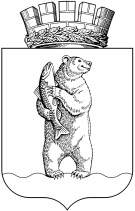 Администрациягородского округа АнадырьПОСТАНОВЛЕНИЕОт 19.05.2017                                                                                                       № 288 О внесении изменений в Постановление Администрации городского округа Анадырь 
от 18.05.2016 № 336	В связи с внесением изменений в Постановление Правительства Чукотского автономного округа от 09.02.2016 № 55 «Об утверждении Порядка отлова и содержания безнадзорных животных в Чукотском автономном округе», руководствуясь Уставом городского округа Анадырь, в целях уточнения отдельных положений, ПОСТАНОВЛЯЮ:1.	Внести в Постановление Администрации городского округа Анадырь от 18.05.2016 № 336 «Об утверждении Порядка поступления безнадзорных животных в муниципальную собственность городского округа Анадырь и их использования» следующие изменения:1.1	подпункт 4 пункта 3.1 раздела 3 Порядка после слов «и утилизация» дополнить словами «или уничтожение». 1.2 абзац 3 пункта 3.8 раздела 3 Порядка после слов «подлежат утилизации» дополнить словами «или уничтожению».2.	Настоящее постановление опубликовать в газете «Крайний Север» и разместить на официальном информационно-правовом ресурсе городского округа Анадырь - WWW.NOVOMARIINSK.RU.3.	Настоящее постановление вступает в силу со дня подписания.И.о. Главы Администрации                                                                         Р.Г. ИванцовРазослано: в дело – 3, УпОиАПВ - 1, УПиСХ – 1, УФЭиИО – 1, УСП – 1/7.Подготовила:Н.С. СапачСогласовано:А.А. Красовская